Календарный учебный графикмуниципального бюджетного общеобразовательного учреждения муниципального образования город Краснодар средней общеобразовательной школы № 42на 2019-2020 учебный год1. Дата начала и окончания учебного года:начало учебного года – 2 сентября 2019 годаокончание учебного года – 25 мая 2020 года2. Продолжительность урока    II-XI классы - 40 минутI классы - 35 минут (сентябрь-октябрь 3 урока, ноябрь - декабрь 4 урока)		40 минут (январь – май 4 урока, 1 день 5 уроков включая физическую культуру) 3. Продолжительность учебного года:Продолжительность учебных периодов, сроки и продолжительность каникулДополнительные каникулы для 1-х классов 17.02 – 23.02.2020 года    Летние каникулы:- 1-8, 10 классы –26 мая 2020 года - 31 августа 2020 года- 9,11  классы – окончание государственной итоговой аттестации – 31 августа 2020 года  4. Расписание звонков:Перерыв между обязательными и групповыми занятиями 40 мин.Режим чередования учебной деятельности6. Предельно допустимая аудиторная учебная нагрузка Сроки проведения промежуточной аттестации.Заместителю директорадепартамента образованияадминистрации муниципальногообразования город КраснодарПолякова Н.М.Уважаемая Наталья Михайловна.В связи с многочисленными обращениями родителей обучающихся МБОУ СОШ №42 по поводу позднего окончания второй смены администрация МБОУ СОШ №42 просит согласовать следующие особенности в годовом календарном учебном графике на 2019-2020 учебный год:Начало второй смены для 6 б, в, г, д, е классов в понедельник, вторник, среду, четверг, пятницу приходиться на 13.30.Начало второй смены для 2- 3-х классов в 13.30Начало второй смены для 7а, б, в, г, д, классов приходиться на 13.30Для начала занятий 6, 7-х классов второй смены в 13-30 в здании школы имеется достаточное количество свободных учебных кабинетов, поскольку из 33 кабинетов среднего и старшего звена на седьмом уроке первой смены (13-30 – 14-10) максимально задействованы 14.Директор МБОУ СОШ №42					Н.В. Золотаренко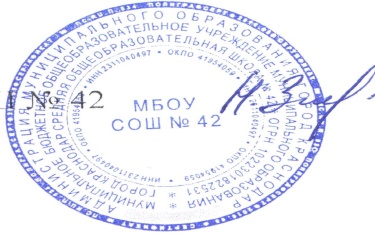 УтвержденоРешение педагогическогосовета МБОУ СОШ № 42протокол №1 от 30.08.2019____________ Н.В. Золотаренко 1классы2- 9, 11 классы 10 классы  33 учебные недели+  34 учебные недели++Учебный периодУчебный периодСрокиучебных периодовКоличество учебныхнедельКаникулыСроки каникулКоличество днейВыход на занятияI  четвертьI полугодие01.09− 01.118 нед + 5 дн.Осенние02.11−08.11709.11.2019II четвертьI полугодие09.11 - 27.127 нед + 1 дн.Зимние28.12 - 12.011613.01.2020III четвертьII полугодие13.01 - 22.0310 недВесенние23.03- 29.03730.03.2020IV четвертьII полугодие30.03 - 25.058 нед.+ 1 дн. Итого34 недели30 днейЛетние98 дней1 Смена1 Смена1 Смена1 Смена1 а, б, в ,г, д, е классы, 1/1ж1 а, б, в ,г, д, е классы, 1/1ж2е, 4 а, б, г, д, е;5 а, б, в, г, д, е. ж;6 а, ж класс, 7е класс9 а, б, в, г, д;  8 а, б, в, г, д, е; 10 а, б, в, г; 11 а, б, в классы1 полугодие2 полугодие2е, 4 а, б, г, д, е;5 а, б, в, г, д, е. ж;6 а, ж класс, 7е класс9 а, б, в, г, д;  8 а, б, в, г, д, е; 10 а, б, в, г; 11 а, б, в классы1 урок 8.00 – 8.352 урок 8.45 – 9.20  динамическая пауза    9.20–10.003 урок 10.20 – 10.554 урок 11.05 – 11.401 урок 8.00 – 8.402 урок 8.50 – 9.30Динамическая  пауза 9.30–10.103 урок 10.30 – 11.104 урок 11.20 – 12.005 урок 12.10 – 12.50  1 урок  8.00 – 8.40  2 урок  8.50 – 9.30  3 урок  9.50 – 10.30  4 урок 10.50 – 11.30  5 урок 11.50 – 12.30  6 урок 12.40 – 13.20  1 урок  8.00 – 8.40  2 урок  8.50 – 9.30  3 урок  9.50 – 10.30  4 урок 10.50 – 11.30  5 урок 11.50 – 12.30  6 урок 12.40 – 13.20  7 урок 13.30 – 14.102 смена2 смена2 смена3 а, б, в, г, д, е ; 2 а, б, в, г, д; 4в классы6 б, в, г, д, е классы 7 а, б, в, г, д; классы 1 урок 13.30 – 14.10 2 урок 14.20 – 15.00 3 урок 15.20 – 16.00 4 урок 16.20 – 17.00 5 урок 17.10 – 17.50 1 урок 13.30 – 14.10 2 урок 14.20 – 15.00 3 урок 15.20 – 16.00 4 урок 16.20 – 17.00 5 урок 17.10 – 17.50 6 урок 18.00 – 18.40 1 урок 13.30 – 14.10 2 урок 14.20 – 15.00 3 урок 15.20 – 16.00 4 урок 16.20 – 17.00 5 урок 17.10 – 17.50 6 урок 18.00 – 18.40 7 урок 18.50 - 19.30Учебная деятельностьУчебная деятельностьУчебная деятельностьУчебная деятельностьКлассыФГОСФГОСГрупповые занятия (ФК ГОС-2004)Групповые занятия (ФК ГОС-2004)1 смена2 смена1 смена2 смена1урокивнеурочная деятельность2 внеурочная деятельностьуроки 3 внеурочная деятельностьуроки4урокивнеурочная деятельность5урокивнеурочная деятельность6внеурочная деятельностьуроки 7внеурочная деятельностьуроки 8урокивнеурочная деятельность9урокиэлективные курсы, внеурочная деятельность10элективные курсы, внеурочная деятельность11Уроки, элективные курсыКлассы6-дневная учебная неделя5-дневная учебная неделя1-212-3-234235-296-307-328-33936-10-1137-Классы Период аттестацииСроки проведения2-9 I четвертьс 24.10. по 30.10.20192-9 II четвертьс 22.12. по 27.12.20192-9 III четвертьс 18.03. по 22.03.20202-9 IV четвертьс 18.05. по 23.05.202010-11 I полугодиес 22.12. по 27.12.201910-11 II полугодиес 18.05. по 23.05.20192-11 учебный годс 18.05. по 23.05.2019